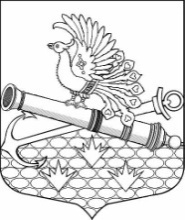 МУНИЦИПАЛЬНЫЙ СОВЕТ МУНИЦИПАЛЬНОГО ОБРАЗОВАНИЯМУНИЦИПАЛЬНЫЙ ОКРУГ ОБУХОВСКИЙ         ШЕСТОЙ СОЗЫВ192012, Санкт-Петербург, 2-й Рабфаковский пер., д. 2, тел. (факс) 368-49-45E-mail: info@moobuhovskiy.ruhttp://мообуховский.рф/ПРОЕКТ РЕШЕНИЯот «   »              2021 года	                                                                                              №          -2021/6Об утверждении Положения о порядке и условияхприватизации муниципального имущества внутригородского муниципального образования Санкт-Петербурга муниципальный округ Обуховский Руководствуясь Федеральным законом от 06.10.2003 № 131-ФЗ «Об общих принципах организации местного самоуправления в Российской Федерации», Федеральным законом 
от 21.12.2001 № 178-ФЗ «О приватизации государственного и муниципального имущества» 
и Уставом внутригородского муниципального образования Санкт-Петербурга муниципальный округ Обуховский муниципальный советРЕШИЛ:Утвердить Положение о порядке и условиях приватизации муниципального имущества внутригородского муниципального образования Санкт-Петербурга муниципальный округ Обуховский согласно приложению к настоящему решению. Контроль за исполнением настоящего решения возложить на главу муниципальногообразования, исполняющего полномочия председателя муниципального совета. Настоящее решение вступает в силу со дня его официального опубликования. Глава муниципального образования, исполняющий полномочия председателя 	        В.Ю. Бакулинмуниципального советаПриложение к проекту решения МС МО МО Обуховский                                                                                                                                                    от                 2021 г. № ПОЛОЖЕНИЕо порядке и условиях приватизации муниципального имуществавнутригородского муниципального образованияСанкт-Петербурга муниципальный округ ОбуховскийОбщие положения 1.1. Настоящее Положение разработано в соответствии с Федеральным законом от 21.12.2001 № 178-ФЗ «О приватизации государственного и муниципального имущества» (далее - Федеральный закон № 178-ФЗ), Федеральным законом от 06.10.2003 № 131-ФЗ «Об общих принципах организации местного самоуправления в Российской Федерации», Уставом внутригородского муниципального образования Санкт-Петербурга муниципальный  округ Обуховский и устанавливает цели, способы и порядок приватизации муниципального имущества внутригородского муниципального образования Санкт-Петербурга муниципальный округ Обуховский (далее – муниципальное образование).1.2. Под приватизацией муниципального имущества понимается возмездное отчуждение имущества, находящегося в собственности муниципального образования, в собственность физических и (или) юридических лиц.	Приватизация муниципального имущества основывается на признании равенства покупателей муниципального имущества и открытости деятельности органов местного самоуправления муниципального образования.1.3. Органом, осуществляющим приватизацию муниципального имущества на территории муниципального образования, является местная администрация муниципального образования муниципальный округ Обуховский (далее – местная администрация).	Местная администрация для осуществления функций по приватизации муниципального имущества на основе контракта вправе привлечь юридическое лицо (далее – специализированная организация).1.4. Покупателями муниципального имущества могут быть любые физические и юридические лица, за исключением случаев, предусмотренных статьей 5 Федерального закона 
№ 178-ФЗ. 1.5. Действие настоящего Положения не распространяется на отношения, возникающие при отчуждении имущества, перечень которого установлен Федеральным законом № 178-ФЗ. 2. Планирование приватизации муниципального имущества2.1. Приватизация муниципальной собственности проводится на основе ежегодного прогнозного плана (программы) приватизации муниципального имущества на очередной финансовый год.2.2. Прогнозный план (программа) содержит перечень объектов муниципального имущества, которые планируется приватизировать в соответствующем году. В прогнозном плане (программе) указывается характеристика муниципального имущества, которое планируется приватизировать, и предполагаемые сроки приватизации.Прогнозный план (программа) приватизации муниципального имущества на очередной финансовый год является решением о приватизации конкретных объектов муниципальной собственности, включенных в прогнозный план (программу) приватизации.2.3. Местная администрация разрабатывает прогнозный план (программу) на очередной финансовый год до 15 ноября текущего года и представляет на утверждение муниципального совета муниципального образования (далее – муниципальный совет).2.4. Отчет о выполнении прогнозного плана (программы) по приватизации муниципального имущества за прошедший год, содержащий перечень приватизированного в прошедшем году муниципального имущества с указанием способа, срока и цены сделки приватизации, направляется местной администрацией в муниципальный совет для утверждения вместе с отчетом об исполнении бюджета за прошедший год не позднее 1 марта.3. Порядок приватизации муниципального имущества3.1. Местная администрация принимает решение об условиях приватизации объекта, включенного в прогнозный план (программу) приватизации муниципального имущества.Решение об условиях приватизации принимается в форме постановления. В постановлении об условиях приватизации объекта должны содержаться сведения:наименование имущества и иные позволяющие его индивидуализировать данные (характеристика имущества);способ приватизации имущества;начальная цена;срок рассрочки платежа (если она предоставляется);иные необходимые для приватизации имущества сведения.4. Организационное и информационное обеспечение приватизации муниципального имущества4.1. Организационное обеспечение процесса приватизации муниципального имущества возлагается на местную администрацию, которая создает комиссию по приватизации муниципального имущества.Полномочия и порядок работы комиссии определяются местной администрацией.4.2. Под информационным обеспечением приватизации муниципального имущества понимаются мероприятия, направленные на создание возможности свободного доступа неограниченного круга лиц к информации о приватизации и включающие в себя размещение на официальном сайте в сети «Интернет» прогнозных планов (программ) приватизации муниципального имущества, решений об условиях приватизации муниципального имущества, информационных сообщений о продаже муниципального имущества и об итогах его продажи, отчетов о результатах приватизации имущества, находящегося в собственности муниципального имущества.4.3. Информация о результатах сделок приватизации государственного или муниципального имущества подлежит размещению на официальном сайте в сети «Интернет» в течение 10 дней со дня совершения указанных сделок.К информации о результатах сделок приватизации муниципального имущества относятся следующие сведения:1) наименование продавца такого имущества;2) наименование такого имущества и иные позволяющие его индивидуализировать сведения (характеристика имущества);3) дата, время и место проведения торгов;4) цена сделки приватизации;5) имя физического лица или наименование юридического лица - участника продажи, который предложил наиболее высокую цену за такое имущество по сравнению с предложениями других участников продажи, или участника продажи, который сделал предпоследнее предложение о цене такого имущества в ходе продажи;6) имя физического лица или наименование юридического лица - победителя торгов.5. Способы приватизации муниципального имущества5.1. Приватизация муниципального имущества осуществляется способами, определенными Федеральным законом № 178-ФЗ. 6. Оплата и распределение денежных средств от приватизации муниципального имущества6.1. При продаже муниципального имущества законным средством платежа признается валюта Российской Федерации.6.2. Порядок оплаты муниципального имущества:6.2.1. Оплата приобретаемого покупателем муниципального имущества производится единовременно или в рассрочку. Срок рассрочки не может быть более чем 1 год.Решение о предоставлении рассрочки принимается местной администрацией. В решении о предоставлении рассрочки указываются сроки ее предоставления и порядок внесения платежей.6.2.2. На сумму денежных средств, по уплате которой предоставляется рассрочка, производится начисление процентов исходя из ставки, равной одной трети ставки рефинансирования Центрального банка Российской Федерации, действующей на дату размещения на официальном сайте в сети «Интернет» объявления о продаже.Покупатель вправе оплатить приобретаемое муниципальное имущество досрочно.6.3. Порядок перечисления денежных средств от приватизации муниципального имущества:6.3.1. Денежные средства, полученные от приватизации муниципального имущества, перечисляются в бюджет муниципального образования;6.3.2. Порядок перечисления денежных средств, полученных в результате сделок купли-продажи муниципального имущества, определяется законодательством Российской Федерации.6.4. Расходование средств, полученных в результате приватизации муниципального имущества, осуществляется в соответствии с действующим законодательством Российской Федерации и принимаемыми в соответствии с ним муниципальными правовыми актами органов местного самоуправления муниципального образования.